Piano ManBilly Joel 1973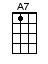 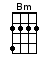 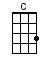 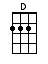 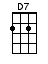 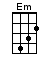 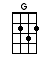 INTRO:  / 1 2 3 / 1 2 3It's [G] nine o'[D]clock on a [C] Saturday [G][C] The regular [G] crowd shuffles [A7] in [D]There's an [G] old man [D] sitting [C] next to me [G]Making [C] love to his [D] tonic and [G] gin [C] / [G] / [C]It's [G] nine o'[D]clock on a [C] Saturday [G][C] The regular [G] crowd shuffles [A7] in [D]There's an [G] old man [D] sitting [C] next to me [G]Making [C] love to his [D] tonic and [G] gin [G]There's an [G] old man [D] sitting [C] next to me [G]Making [C] love to his [D] tonic and [G] gin [G] / [C] / [C]He says [G] "Son can you [D] play me a [C] memory [G]I'm [C] not really [G] sure how it [A7] goes [D]But it's [G] sad and it’s [D] sweet and I [C] knew it complete [G]When [C] I wore a [D] younger man's [G] clothes" [G]BRIDGE:[Em] La, la-[Em]la, di-di [A7] da-a [A7][Em] La-[Em]la di-di [A7] da [A7] da [D] dum [C] / [Bm] / [D7] /CHORUS:[G] Sing us a [D] song, you're the [C] piano man [G][C] Sing us a [G] song to-[A7]night [D]Well, we're [G] all in the [D] mood for a [C] melody [G]And [C] you've got us [D] feeling all [G] right [G]Well, we're [G] all in the [D] mood for a [C] melody [G]And [C] you've got us [D] feeling all [G] right [G] / [C] / [C]Now [G] John at the [D] bar is a [C] friend of mine [G]He [C] gets me my [G] drinks for free [A7] / [D]And he's [G] quick with a [D] joke or to [C] light up your [G] smokeBut there's [C] someplace that [D] he'd rather [G] be [G] / [C] / [C]He says [G] "Bill, I be-[D]lieve this is [C] killing me"[G]As the [C] smile ran a-[G]way from his [A7] face [D]"Well I'm [G] sure that I [D] could be a [C] movie star [G]If [C] I could get [D] out of this [G] place"[G]BRIDGE:Oh [Em] la, la-[Em]la, di-di [A7] da-a [A7][Em] La-[Em]la di-di [A7] da [A7] da [D] dum [C] / [Bm] / [D7] /Now [G] Paul is a [D] real estate [C] novelist [G]Who [C] never had time [G] for a [A7] wife [D]And he's [G] talking with [D] Davey who's [C] still in the [G] NavyAnd [C] probably [D] will be for [G] life [G]And he's [G] talking with [D] Davey who's [C] still in the [G] NavyAnd [C] probably [D] will be for [G] life [G] / [C] / [C]And the [G] waitress is [D] practicing [C] politics [G]As the [C] businessmen [G] slowly gets [A7] stoned [D]Yes they're [G] sharing a [D] drink they call [C] loneliness [G]But it's [C] better than [D] drinking a-[G]lone [G]INSTRUMENTAL BRIDGE:Oh [Em] la, la-[Em]la, di-di [A7] da-a [A7][Em] La-[Em]la di-di [A7] da [A7] da [D] dum [C] / [Bm] / [D7] /CHORUS:[G] Sing us a [D] song, you're the [C] piano man [G][C] Sing us a [G] song to-[A7]night [D]Well, we're [G] all in the [D] mood for a [C] melody [G]And [C] you've got us [D] feeling all [G] right [G]Well, we're [G] all in the [D] mood for a [C] melody [G]And [C] you've got us [D] feeling all [G] right [G] / [C] / [C]It's a [G] pretty good [D] crowd for a [C] Saturday [G] And the [C] manager [G] gives me a [A7] smile [D]'Cause he [G] knows that it's [D] me they've been [C] coming to [G] seeTo for-[C]get about [D] life for a-[G]while [G] / [C] / [C]And the [G] piano it [D] sounds like a [C] carnival [G]And the [C] microphone [G] smells like a [A7] beer [D]And they [G] sit at the bar [D] and put [C] bread in my [G] jarAnd say [C] "Man, what are [D] you doing [G] here" [G]BRIDGE:Oh [Em] la, la-[Em]la, di-di [A7] da-a [A7][Em] La-[Em]la di-di [A7] da [A7] da [D] dum [C] / [Bm] / [D7] /CHORUS:[G] Sing us a [D] song, you're the [C] piano man [G][C] Sing us a [G] song to-[A7]night [D]Well, we're [G] all in the [D] mood for a [C] melody [G]And [C] you've got us [D] feeling all [G] right [G]Well, we're [G] all in the [D] mood for a [C] melody [G]And [C] you've got us [D] feeling all [G] right [C] / [D] / [C] / [G] / [C] / [D] / [C] / ~[G]~ / [G]  www.bytownukulele.ca